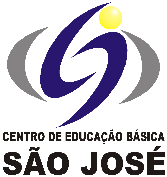 FUNDAÇÃO EDUCACIONAL CLAUDINO FRANCIOCENTRO DE EDUCAÇÃO BÁSICA SÃO JOSÉ                        Roteiro de Estudo diário 4º ano A Professora DilcKSEGUNDA-FEIRA DIA 15/06/2020Senhores Pais, Os alunos que não participarão das aulas presenciais deverão acompanhar a transmissão ao vivo da aula através do Google Meet, seguindo o Roteiro de Estudos das 7h às 11h.Este é o link FIXO para todas as aulas, todos os dias: http://meet.google.com/ais-aihc-rqp                                                                                                                          Atenciosamente, Equipe PedagógicaTURMA: 4 o ano A - Professora: DilckHorário de aula de segunda-feira 15/06/2020TURMA: 4 o ano A - Professora: DilckHorário de aula de segunda-feira 15/06/20201ª aula7h às 7h50Geografia: Unidade 1 – Mapa – Meio de representação/Páginas 91 até 93.2ª aula7h50 às 8h40Geografia: Unidade 1 – Mapa – Meio de representação/Páginas 94 até 97.8h40 às 9hIntervalo para lanche3ª aula9h às 9h50Português: Unidade 2 - De poesia em poesia/Páginas 170 à 177.4ª aula9h50 às 10h40Alfabeto de atividades da Educação Física5ª aula10h40 às 11h Revisão (atividades extras já realizadas).Observações:Trazer as apostilas do 1º bimestre, agenda, estojo e atividades realizadas em casa.Inglês: Apostila do 1º Bimestre, todas as atividades realizadas em casa, estojo completo (lápis, borracha, apontador, marca texto, tesoura e cola), régua e lápis de cor.